ΘΕΜΑ : 7ήμερη εκδρομή Γ΄ τάξης του 8ου Λυκείου Αμαρουσίου στη ΒουδαπέστηΠαρακαλούμε να μας στείλετε κλειστή προσφορά μέχρι και την Τετάρτη 17/10/2018 για την 7μερη εκδρομή που προτίθεται να κάνει η Γ΄ τάξη του σχολείου μας το χρονικό διάστημα από 7/12/2018 έως και 13/12/2018 στη Βουδαπέστη και θα συμμετέχουν 51 μαθητές περίπου . Η μετάβαση και η επιστροφή θα γίνει με πούλμαν από το χώρο του σχολείου.Η προσφορά πρέπει να περιλαμβάνει τα παρακάτω:Αναχώρηση με πούλμαν του πρακτορείου από το σχολείο την  Παρασκευή 7/12/2018 και επιστροφή με πούλμαν στο σχολείο την Πέμπτη 13/12/2018.Αναλυτικό προτεινόμενο πρόγραμμα.Διαμονή με  πρωινό και ημιδιατροφή (σύνολο 6) σε ξενοδοχεία (4*) , στη Βουδαπέστη (4 διανυκτερεύσεις) στο Βελιγράδι (1 διανυκτέρευση) , και Νις (1 διανυκτέρευση))Με την προσφορά θα αποσταλεί υποχρεωτικά prospectus των ξενοδοχείων, ηλεκτρονική διεύθυνση.Πούλμαν πολυτελή με πρόσφατο έλεγχο ΚΤΕΟ και 2 έμπειρους οδηγούς , σύμφωνα με την κείμενες διατάξεις, τα οποία θα είναι επιπλέον στη διάθεσή μας για 3 πιθανές νυκτερινές εξόδους των μαθητών και θα χρησιμοποιηθούν επίσης για όσες μετακινήσεις και ξεναγήσεις θα γίνουν.Ξεναγήσεις από επίσημο ξεναγό.Οι προσφορές πρέπει να φτάσουν στο χώρο του σχολείου την Τετάρτη 17/10/2018 και ώρα 11:00 προκειμένου να ανοιχθούν από  την επιτροπή. Ασφάλεια ταξιδιού (ταξιδιωτική ασφάλιση και ασφάλεια αστικής ευθύνης)Στην προσφορά θα αναγράφεται η συνολική τιμή και η επιβάρυνση ανά μαθητή.Υπεύθυνος του πρακτορείου να συμμετέχει στην εκδρομή.Οι συνοδοί καθηγητές θα είναι 4 . Στην τιμή θα συμπεριλαμβάνονται  είσοδοι πόλεων και τοπικοί  φόροι στα ξενοδοχεία. Θα γίνει παρακράτηση του 20% του συνολικού ποσού ως εγγύηση, το οποίο θα αποδοθεί την επομένη της επιστροφής.Κατάθεση υπεύθυνης δήλωσης ότι διαθέτει  βεβαίωση συνδρομής των νόμιμων προϋποθέσεων λειτουργίας τουριστικού γραφείου η οποία βρίσκεται σε ισχύ.Ο Δ/ΝΤΗΣΚΥΤΕΑΣ ΚΩΝΣΤΑΝΤΙΝΟΣ  	       ΕΛΛΗΝΙΚΗ ΔΗΜΟΚΡΑΤΙΑ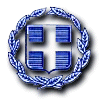  	 ΥΠΟΥΡΓΕΙΟ ΠΑΙΔΕΙΑΣ ΕΡΕΥΝΑΣ                        ΚΑΙ ΘΡΗΣΚΕΥΜΑΤΩΝΠΕΡΙΦΕΡΕΙΑΚΗ Δ/ΝΣΗ Π. & Δ. ΕΚΠΑΙΔΕΥΣΗΣ ΑΤΤΙΚΗΣΔΙΕΥΘΥΝΣΗ ΔΕΥΤΕΡΟΒΑΘΜΙΑΣ ΕΚΠΑΙΔΕΥΣΗΣ Β΄ ΑΘΗΝΑΣ8Ο ΓΕΝΙΚΟ ΛYΚΕΙΟ ΑΜΑΡΟΥΣΙΟΥ Κριεζή 55 Τ.Κ. 15125, Μαρούσι Πληροφορίες:  : 210-6855227		FAX: 210-6835419 e-mail : mail@8lyk-amarous.att.sch.gr Μαρούσι  10/10/2018 Αριθ. Πρωτ.  :  289Προς: ΠΡΑΚΤΟΡΕΙΑ ΤΑΞΙΔΙΩΝ